AP ES Reading Quiz  5.1How does the story about “The Dung of the Devil” relate to biodiversity?Diversity is divided into three different scales.   List and describe the levels of diversity below:a. b. c. Give two reasons for difficulties in determining the number of species on earth.What is the difference between species richness and species evenness?   Which one best represents diversity when both are equal?What does a phylogenetic tree show?On the tree below place the following animals in the right place:  lizard, lancelet, chipmunk, trout, lamprey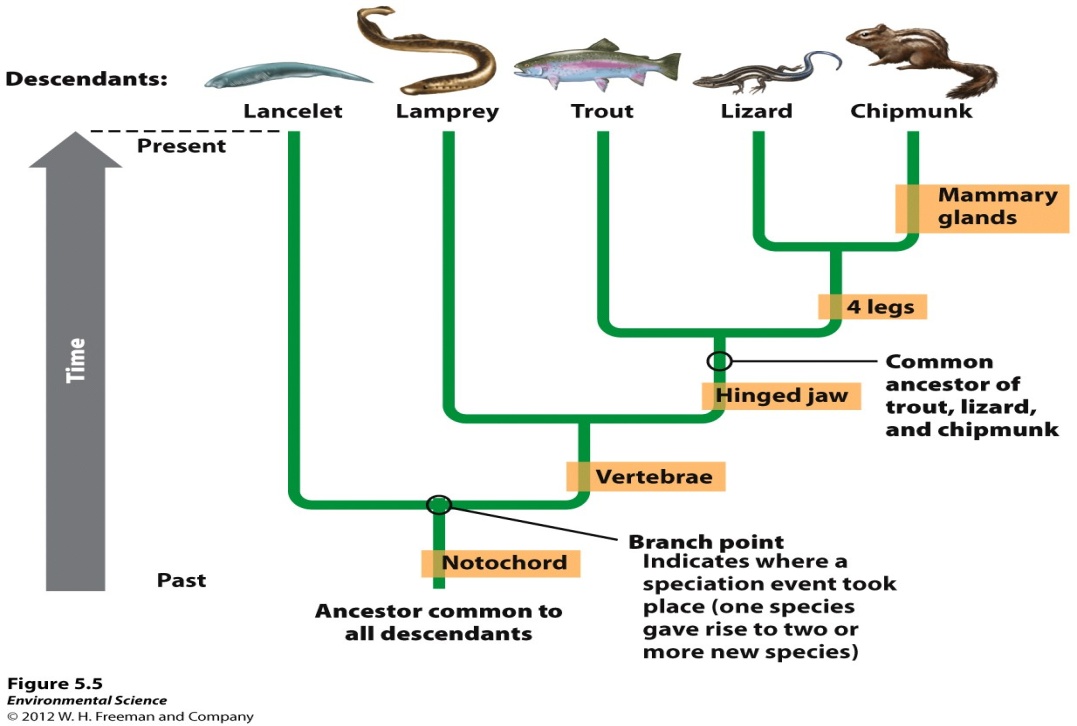 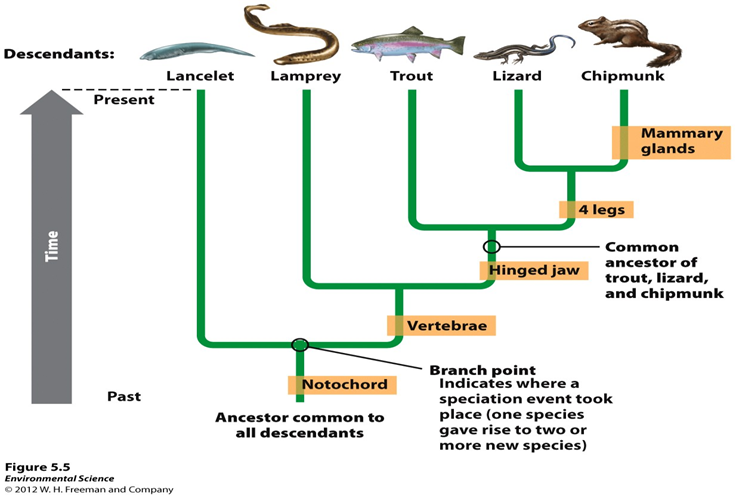 